Президент 								Ф.И.О.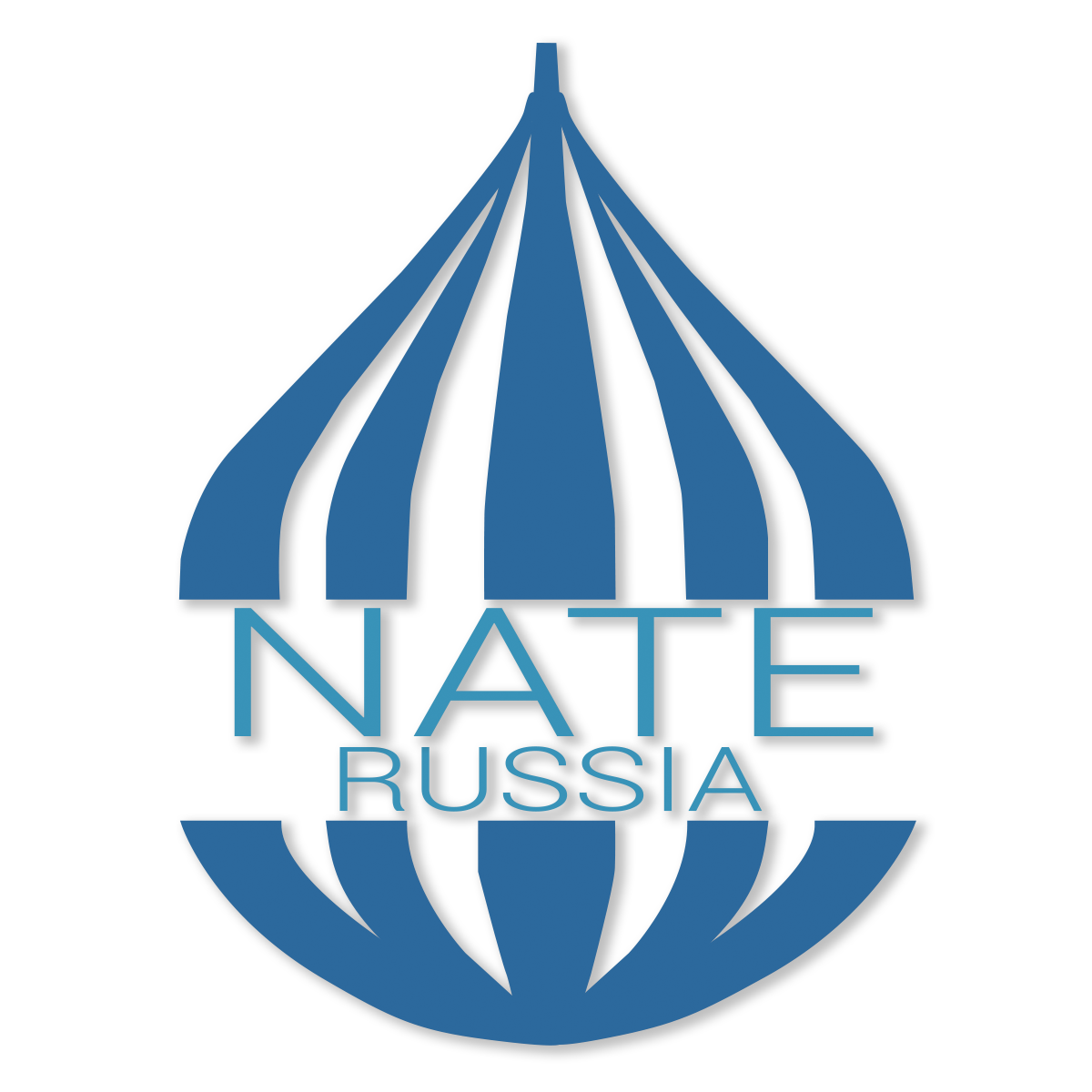 Национальная ассоциация преподавателей английского языка НАПАЯз / NATE RussiaЭмблема ТПГНазвание ТПГ1Название ТПГ2Дата создания ТПГ3Отчетный период20___ год4Количество членов ТПГ (состав)5Вебсайт, FB, VK6Проведено (семинар/конкурс/мастерская/ конференция: даты, краткое содержание) 7Участие членов ТПГ в мероприятиях НАПАЯз (название, дата, кол-во участников)8Проекты (название, даты, краткое описание)9Участие ТПГ в городских, областных, международных конкурсах и мероприятиях (дата, краткое описание)10Полученные награды 11Полученные гранты12Участие в экспертно-аналитической деятельности 13Публикации по итогам работы ТПГ, участие в конкурсах и пр.